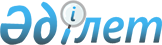 Сарысу ауданында 2019 жылға арналған мектепке дейінгі тәрбие мен оқытуға мемлекеттік білім беру тапсырысын, ата-ана төлемақысының мөлшерін бекіту туралыЖамбыл облысы Сарысу ауданы әкімдігінің 2019 жылғы 15 мамырдағы № 102 қаулысы. Жамбыл облысының Әділет департаментінде 2019 жылғы 20 мамырда № 4242 болып тіркелді
      РҚАО-ның ескертпесі.

      Құжаттың мәтінінде түпнұсқаның пунктуациясы мен орфографиясы сақталған.
      "Қазақстан Республикасындағы жергілікті мемлекеттік басқару және өзін-өзі басқару туралы" Қазақстан Республикасының 2001 жылғы 23 қаңтардағы Заңының 31 бабына, Қазақстан Республикасының 2007 жылғы 27 шілдедегі "Білім туралы" Заңының 6 бабы 4 тармағы 8-1) тармақшасына сәйкес, Сарысу ауданының әкімдігі ҚАУЛЫ ЕТЕДІ:
      1. Cарысу ауданында 2019 жылға арналған мектепке дейінгі тәрбие мен оқытуға мемлекеттік білім беру тапсырысы, ата-ана төлемақысының мөлшері осы қаулының қосымшасына сәйкес бекітілсін.
      2. Осы қаулының орындалуын бақылау аудан әкімінің орынбасары Көкей Олжас Тұрғынұлына жүктелсін. 
      3. Осы қаулы әділет органдарында мемлекеттік тіркелген күннен бастап күшіне енеді және оның алғаш ресми жарияланған күннен кейін күнтізбелік он күн өткен соң қолданысқа енгізіледі Сарысу ауданында 2019 жылға арналған мектепке дейінгі тәрбие мен оқытуға мемлекеттік білім беру тапсырысын, ата-ана төлемақысының мөлшері
					© 2012. Қазақстан Республикасы Әділет министрлігінің «Қазақстан Республикасының Заңнама және құқықтық ақпарат институты» ШЖҚ РМК
				
      Аудан әкімі 

Қ. Мәдібек
Сарысу ауданы әкімдігінің
"__" __________ 2019 жылғы
№___ қаулысына қосымша
Білім беру ұйымдарының атауы
Мектепке дейінгі тәрбие мен оқытуға мемлекеттік білім беру тапсырысы
Мектепке дейінгі тәрбие мен оқытуға мемлекеттік білім беру тапсырысы
Бір айға ата-ана төлемақысының мөлшері (теңге)
Білім беру ұйымдарының атауы
Тәрбиеленушілердің саны
Бір тәрбиеленушіге жұмсалатын шығыстардың орташа құны
Бір айға ата-ана төлемақысының мөлшері (теңге)
Мектепке дейінгі мемлекеттік ұйымдар (балабақшалар) ауыл
Мектепке дейінгі мемлекеттік ұйымдар (балабақшалар) ауыл
Мектепке дейінгі мемлекеттік ұйымдар (балабақшалар) ауыл
Мектепке дейінгі мемлекеттік ұйымдар (балабақшалар) ауыл
"Сарысу ауданы әкімдігінің білім бөлімі" мемлекеттік мекемесінің "Ертөстік" балабақшасы" коммуналдық мемлекеттік қазыналық кәсіпорыны
25
89 923
6000
"Сарысу ауданы әкімдігінің білім бөлімі" мемлекеттік мекемесінің "Қарлығаш" балабақшасы" коммуналдық мемлекеттік қазыналық кәсіпорыны
50
42 590
6000
"Сарысу ауданы Байқадам ауылдық округі әкімі аппаратының "Ақбота" бөбекжай – бақшасы" мемлекеттік коммуналдық қазыналық кәсіпорыны
275
28 485
6000
"Сарысу ауданы Игілік ауылдық округі әкімі аппаратының "Балбөбек" бөбекжай – бақшасы" мемлекеттік коммуналдық қазыналық кәсіпорыны
75
37 511
6000
"Сарысу ауданы Жайылма ауылдық округі әкімі аппаратының "Балауса" бөбекжай – бақшасы" мемлекеттік коммуналдық қазыналық кәсіпорыны
25
83 333
6000
"Сарысу ауданы Тоғызкент ауылдық округі әкімі аппаратының "Жанна" бөбекжай – бақшасы" мемлекеттік коммуналдық қазыналық кәсіпорыны
100
40 660
6000
Мектепке дейінгі мемлекеттік ұйымдар (балабақшалар) қала
Мектепке дейінгі мемлекеттік ұйымдар (балабақшалар) қала
Мектепке дейінгі мемлекеттік ұйымдар (балабақшалар) қала
Мектепке дейінгі мемлекеттік ұйымдар (балабақшалар) қала
"Сарысу ауданы Жаңатас қаласы әкімі аппаратының "Айгуль" бөбекжай – бақшасы" мемлекеттік коммуналдық қазыналық кәсіпорыны
280
30 216
7000
"Сарысу ауданы Жаңатас қаласы әкімі аппаратының "Айгөлек" бөбекжай – бақшасы" мемлекеттік коммуналдық қазыналық кәсіпорыны
280
30 015
7000
"Сарысу ауданы Жаңатас қаласы әкімі аппаратының "Болашақ" бөбекжай – бақшасы" мемлекеттік коммуналдық қазыналық кәсіпорыны
280
30 891
7000
"Сарысу ауданы Жаңатас қаласы әкімі аппаратының "Балдырған" бөбекжай – бақшасы" мемлекеттік коммуналдық қазыналық кәсіпорыны
280
30 038
7000
Мектепке дейінгі жеке меншік ұйымдар (балабақша)
Мектепке дейінгі жеке меншік ұйымдар (балабақша)
Мектепке дейінгі жеке меншік ұйымдар (балабақша)
Мектепке дейінгі жеке меншік ұйымдар (балабақша)
"Саин" мектепке дейінгі білім беру орталығы" жауапкершілігі шектеулі серіктестігі
110
30 685
7000
Мектепке дейінгі мемлекеттік ұйымдар (шағын орталықтар)
Мектепке дейінгі мемлекеттік ұйымдар (шағын орталықтар)
Мектепке дейінгі мемлекеттік ұйымдар (шағын орталықтар)
Мектепке дейінгі мемлекеттік ұйымдар (шағын орталықтар)
Сарысу ауданы әкімдігі білім бөлімінің Абай атындағы орта мектебінің жанындағы шағын орталық 
100
11 008
5500
Сарысу ауданы әкімдігі білім бөлімінің Абылайхан атындағы орта мектебінің жанындағы шағын орталық
75
11 292
5000
Сарысу ауданы әкімдігі білім бөлімінің С. Сейфуллин атындағы орта мектебінің жанындағы шағын орталық
25
16 423
5000
Сарысу ауданы әкімдігі білім бөлімінің Ш. Датқа атындағы орта мектебінің жанындағы шағын орталық
50
16 564
6000
Сарысу ауданы әкімдігі білім бөлімінің Ж. Отарбаев атындағы орта мектебінің жанындағы шағын орталық
25
33 966
5500
Сарысу ауданы әкімдігі білім бөлімінің Т. Әубәкіров атындағы орта мектебінің жанындағы шағын орталық
25
18 296
5500
Сарысу ауданы әкімдігі білім бөлімінің Ы. Сүлейменов атындағы орта мектебінің жанындағы шағын орталық
25
30 835
6000
Сарысу ауданы әкімдігі білім бөлімінің Жанаталап орта мектебінің жанындағы шағын орталық
25
17 786
5500
Сарысу ауданы әкімдігі білім бөлімінің Әйтеке би атындағы орта мектебінің жанындағы шағын орталық
50
20 136
5500
Сарысу ауданы әкімдігі білім бөлімінің Қызыл дихан орта мектебінің жанындағы шағын орталық
25
18 227
5500
Сарысу ауданы әкімдігі білім бөлімінің Жайлаукөл орта мектебінің жанындағы шағын орталық
25
18 491
5500
Сарысу ауданы әкімдігі білім бөлімінің С. Сейфуллин атындағы орта мектебінің жанындағы шағын орталық (ауыл)
25
18 415
5500
Сарысу ауданы әкімдігі білім бөлімінің Ақтоғай орта мектебінің жанындағы шағын орталық
50
16 196
5500
Мектепке дейінгі жеке меншік ұйымдар (шағын орталық)
Мектепке дейінгі жеке меншік ұйымдар (шағын орталық)
Мектепке дейінгі жеке меншік ұйымдар (шағын орталық)
Мектепке дейінгі жеке меншік ұйымдар (шағын орталық)
"Саин" мектепке дейінгі білім беру орталығы" жауапкершілігі шектеулі серіктестігі жанындағы "Еңлік" шағын орталығы
80
37053
6000